cskic     k    qu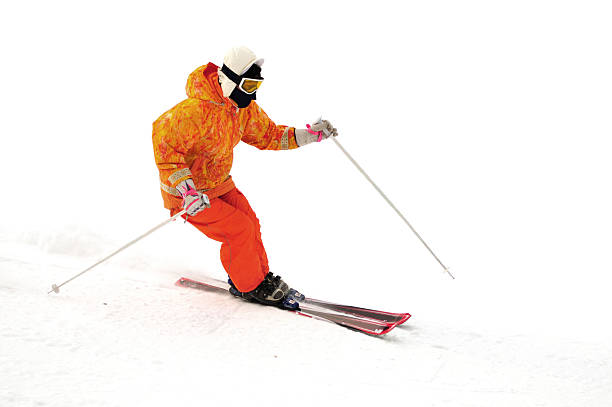 koalaképi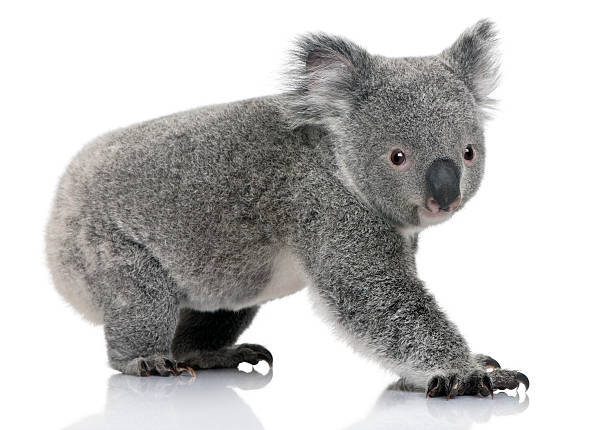 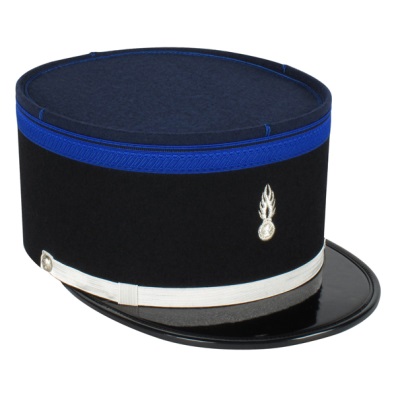 anorak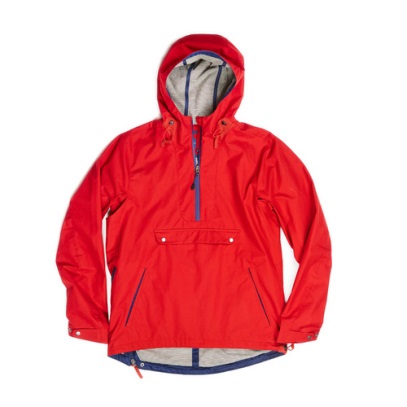 carotteclé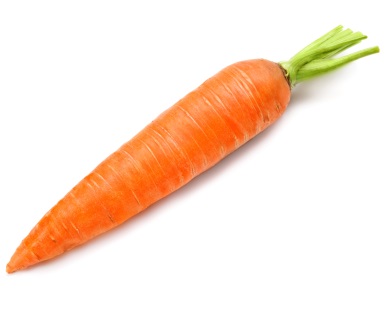 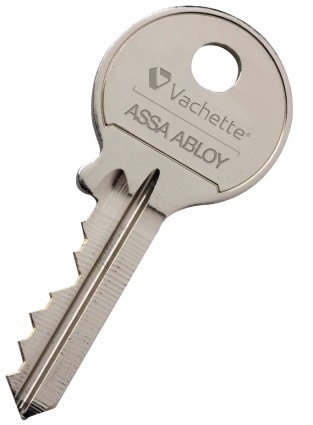 carafecube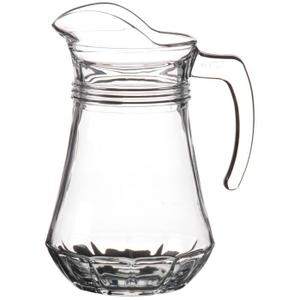 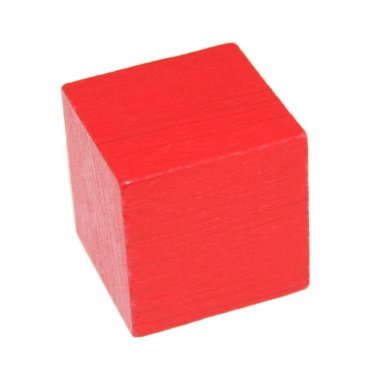 colcadre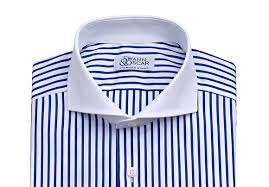 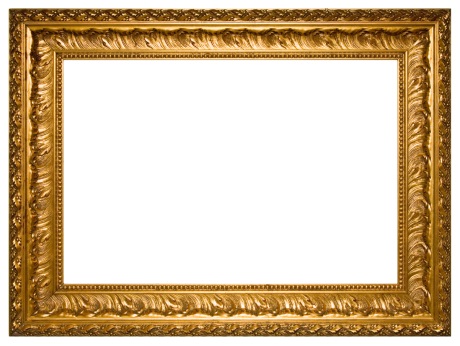 masquebrique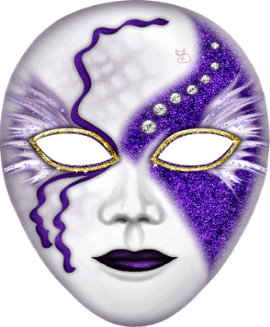 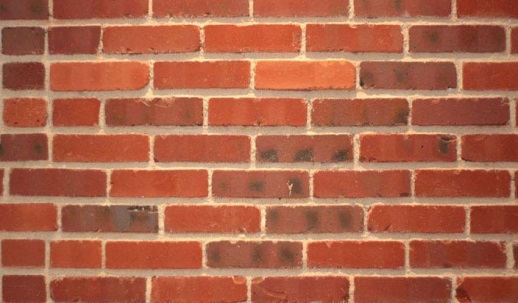 flaque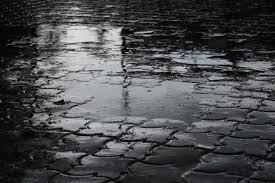 